"Grand Fit фитнес клуб"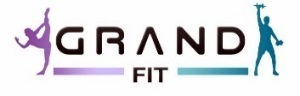 Скидка для членов Профсоюза - 10%Групповые программы: степ аэробика, силовые, пилатес, джампинг и др.     Сертифицированные тренера! Комфортные условия! Просторные залы! Адрес: г. Сочи, п. Лазаревское, ул. Победы, д. 153Время работы: ежедневно с 08:00 до 21:00 ч.Телефон: 8 (989) 165-10-10   Медицинская лаборатория CL     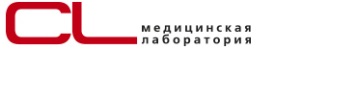 Скидка для членов Профсоюза - 15%Скидка на все виды анализов! Кроме теста НИПТ (генетическое обследование). Адрес: г. Сочи, ул. Победы, д. 137аВремя работы: ежедневно с 07:00 до 19:00  Телефон: 8 (800) 700-40-10 (единый телефон для справок) Сервисный центр Help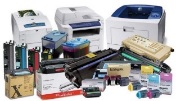 Скидка для членов Профсоюза - 10%Ремонт компьютерной техники, модернизация компьютеров, оргтехники, принтеров и МФУ, прошивка принтера, заправка картриджей.Адрес: г. Сочи, п. Лазаревское, ул. Партизанская, д. 1/1  Время работы: пн - пт: с 09:00 до 18:00; сб: с 09:00 до 16:00Телефон: 8 (918) 400-72-02   8 (918) 005-00-45 Магазины и супермакеты «Канцелярия+»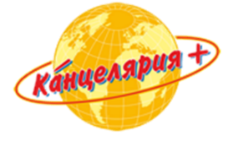 Скидка для членов Профсоюза от 5% до 10%В продаже: методические пособия, прописи, развивающие книги и игрушки, тетради, пластилин, всевозможные массы для лепки, товары для хобби и творчества. Рюкзаки и ранцы для детей и подростков, сумки для обуви, пеналы, чертежные принадлежности, товаров для офиса.Адрес: г. Сочи, п. Лазаревское, ул. Калараша, д. 111, ТЦ «Павловский»                                                       ул. Циолковского, д.4, ТЦ «Бирюза»                                                       пер. Таллинский, д. 2В, ТД «Лоо»                          Время работы: ежедневно с 09:00 до 20:00; с 10:00 до 21:00    Телефон:  8 (862) 296-52-66   8 (862) 296-52-69 8 (928) 851-07-51